муниципальное казённое общеобразовательное учреждение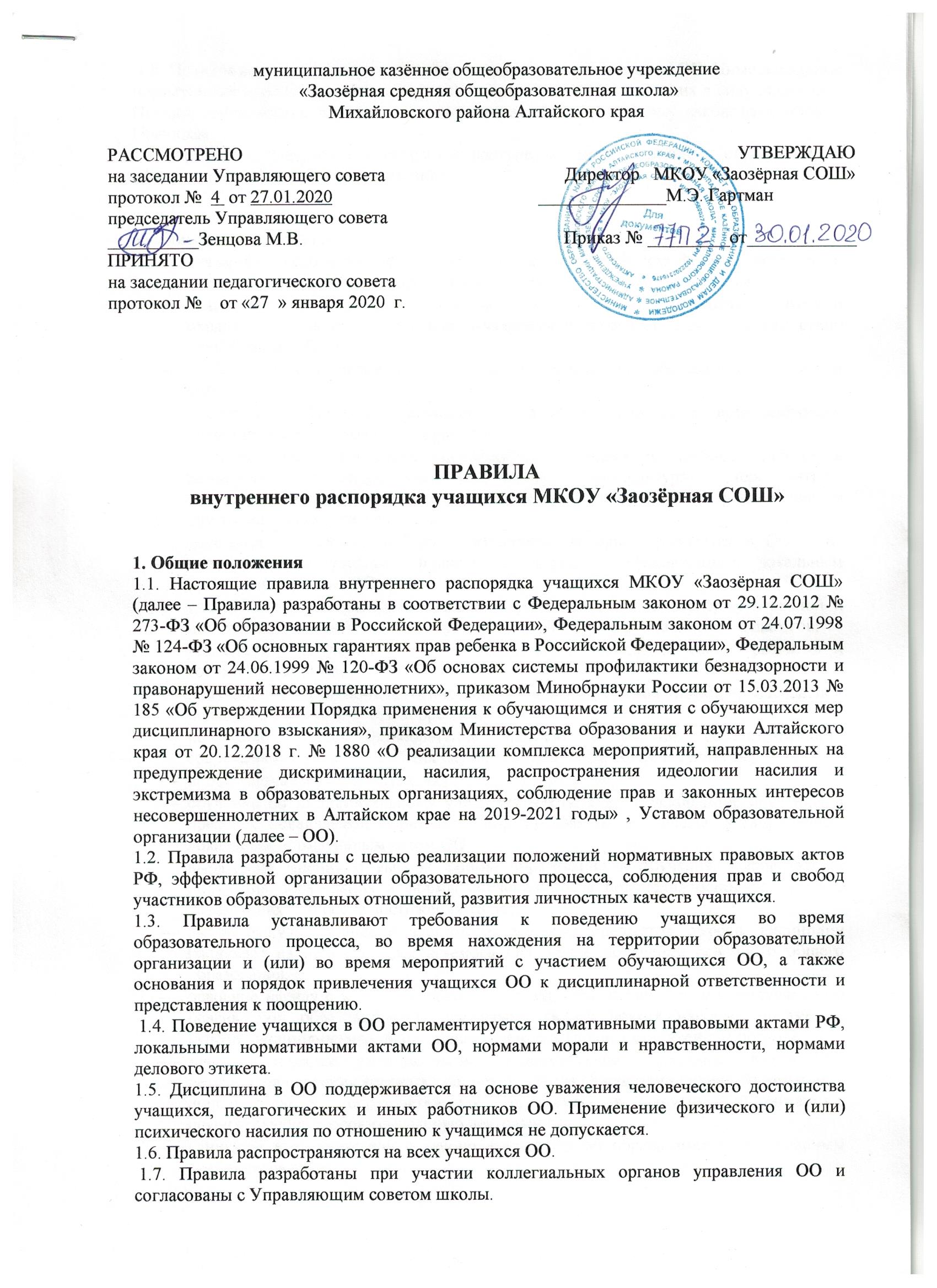  «Заозёрная средняя общеобразователная школа» Михайловского района Алтайского краяПРАВИЛА внутреннего распорядка учащихся МКОУ «Заозёрная СОШ»1. Общие положения 1.1. Настоящие правила внутреннего распорядка учащихся МКОУ «Заозёрная СОШ» (далее – Правила) разработаны в соответствии с Федеральным законом от 29.12.2012 № 273-ФЗ «Об образовании в Российской Федерации», Федеральным законом от 24.07.1998 № 124-ФЗ «Об основных гарантиях прав ребенка в Российской Федерации», Федеральным законом от 24.06.1999 № 120-ФЗ «Об основах системы профилактики безнадзорности и правонарушений несовершеннолетних», приказом Минобрнауки России от 15.03.2013 № 185 «Об утверждении Порядка применения к обучающимся и снятия с обучающихся мер дисциплинарного взыскания», приказом Министерства образования и науки Алтайского края от 20.12.2018 г. № 1880 «О реализации комплекса мероприятий, направленных на предупреждение дискриминации, насилия, распространения идеологии насилия и экстремизма в образовательных организациях, соблюдение прав и законных интересов несовершеннолетних в Алтайском крае на 2019-2021 годы» , Уставом образовательной организации (далее – ОО). 1.2. Правила разработаны с целью реализации положений нормативных правовых актов РФ, эффективной организации образовательного процесса, соблюдения прав и свобод участников образовательных отношений, развития личностных качеств учащихся. 1.3. Правила устанавливают требования к поведению учащихся во время образовательного процесса, во время нахождения на территории образовательной организации и (или) во время мероприятий с участием обучающихся ОО, а также основания и порядок привлечения учащихся ОО к дисциплинарной ответственности и представления к поощрению.  1.4. Поведение учащихся в ОО регламентируется нормативными правовыми актами РФ, локальными нормативными актами ОО, нормами морали и нравственности, нормами делового этикета. 1.5. Дисциплина в ОО поддерживается на основе уважения человеческого достоинства учащихся, педагогических и иных работников ОО. Применение физического и (или) психического насилия по отношению к учащимся не допускается. 1.6. Правила распространяются на всех учащихся ОО. 1.7. Правила разработаны при участии коллегиальных органов управления ОО и согласованы с Управляющим советом школы. 1.8. Правила вступают в силу со дня их утверждения руководителем ОО. Иные локальные нормативные акты ОО, принятые и (или) утвержденные до вступления в силу настоящих Правил, применяются в части, не противоречащей действующему законодательству и Правилам. 1.9. Правила размещаются в открытом доступе на информационных стендах ОО и официальном сайте ОО в сети Интернет. 2. Права учащихсяУчащиеся имеют право на: уважение своего человеческого достоинства, защиту от всех форм физического и психического насилия, оскорбления личности, охрану жизни и здоровья; благоприятную среду жизнедеятельности без окружающего табачного дыма и охрану здоровья от воздействия окружающего табачного дыма и последствий потребления табака; свободу совести, информации, свободное выражение собственных взглядов и убеждений; защиту от информации, пропаганды и агитации, наносящих вред здоровью, нравственному и духовному развитию; развитие своих творческих способностей и интересов, включая участие в конкурсах, олимпиадах, выставках, смотрах, физкультурных мероприятиях, спортивных мероприятиях, в т. ч. в официальных спортивных соревнованиях, и других массовых мероприятиях; посещение по своему выбору мероприятий, которые проводятся в ОО и не предусмотрены учебным планом, в порядке, установленном локальным нормативным актом ОО; участие в научно-исследовательской, научно-технической, экспериментальной и инновационной деятельности, осуществляемой ОО под руководством педагогов;условия для обучения с учетом особенностей психофизического развития и состояния здоровья; получение социально-педагогической и психологической помощи, бесплатной психолого-педагогической коррекции; получение знаний, приобретение навыков и умений, соответствующих современному уровню развития науки, техники, технологий и культуры; профессиональную ориентацию; обучение по индивидуальному учебному плану, в т. ч. ускоренное обучение, в пределах осваиваемой образовательной программы в порядке, установленном локальным нормативным актом ОО;выражение мнения о выборе формы образования и обучения, выбор формы получения образования и формы обучения после получения основного общего образования или после достижения 18 лет;выбор факультативных и элективных учебных предметов, курсов, дисциплин (модулей) из перечня, предлагаемого ОО, после получения основного общего образования; освоение наряду с учебными предметами, курсами, дисциплинами (модулями) по осваиваемой образовательной программе любых других учебных предметов, курсов, дисциплин (модулей), преподаваемых в ОО, в установленном порядке; зачет, в порядке, установленном соответствующим локальным актом ОО, результатов освоения учебных предметов, курсов, дисциплин (модулей), практики, дополнительных образовательных программ в других организациях, осуществляющих образовательную деятельность; каникулы в соответствии с законодательством об образовании и календарным учебным графиком; перевод в другую ОО, реализующую образовательную программу соответствующего уровня; участие в управлении ОО в порядке, установленном уставом ОО;ознакомление со свидетельством о государственной регистрации, уставом, лицензией на осуществление образовательной деятельности, свидетельством о государственной аккредитации, учебной документацией, другими документами, регламентирующими организацию и осуществление образовательной деятельности в ОО; обжалование актов ОО в установленном законодательством РФ порядке;обращение в комиссию по урегулированию споров между участниками образовательных отношений ОО;прохождение промежуточной аттестации по соответствующим учебному предмету, курсу, дисциплине (модулю) не более двух раз в сроки, определяемые локальным нормативным актом ОО, в пределах одного года с момента образования академической задолженности;бесплатное пользование библиотечно-информационными ресурсами, учебной, производственной, научной базой ОО; пользование в порядке, установленном локальными нормативными актами, лечебно-оздоровительной инфраструктурой, объектами культуры и объектами спорта ОО; совмещение получения образования с работой без ущерба для освоения образовательной программы, выполнения индивидуального учебного плана; поощрение за успехи в учебной, физкультурной, спортивной, общественной, научной, научно-технической, творческой, экспериментальной и инновационной деятельности; создание общественных объединений в порядке, установленном законодательством РФ (за исключением детских общественных объединений, учреждаемых либо создаваемых политическими партиями, детских религиозных организаций).3. Меры социальной поддержки учащихся 3.1. В ОО реализуются меры социальной поддержки, установленные в отношении отдельных категорий учащихся в соответствии с нормативными правовыми актами РФ, субъекта РФ, правовыми актами органов местного самоуправления. 3.2. Помимо вышеуказанных мер в ОО могут устанавливаться меры социальной поддержки, закрепленные соответствующим локальным нормативным актом, принятым с участием коллегиальных органов управления и реализуемые за счет привлечения внебюджетных средств. 4. Обязанности учащихся Учащиеся обязаны: соблюдать нормативные правовые акты РФ, субъекта РФ, правовые акты органов местного самоуправления; соблюдать Устав ОО, решения коллективных органов управления ОО, правила внутреннего распорядка, иные локальные нормативные акты ОО; соблюдать инструкции по охране труда, правила пожарной безопасности, правила безопасности на отдельных уроках, иные нормы, обеспечивающие безопасность образовательного процесса в ОО; выполнять законные требования и распоряжения администрации и педагогов, сотрудников охраны ОО; добросовестно осваивать образовательную программу, выполнять индивидуальный учебный план, в т. ч. посещать предусмотренные учебным планом или индивидуальным учебным планом учебные занятия, осуществлять самостоятельную подготовку к занятиям, выполнять задания, данные педагогическими работниками в рамках образовательной программы; заботиться о сохранении и об укреплении своего здоровья, стремиться к нравственному, духовному и физическому развитию и самосовершенствованию; уважать честь и достоинство других обучающихся и работников ОО, не создавать препятствий для получения образования другими обучающимися; бережно относиться к имуществу ОО; соблюдать требования делового этикета, принятого в ОО; следить за своим внешним видом, выполнять требования к внешнему виду, установленные локальным нормативным актом ОО; соблюдать правила посещения ОО обучающимися, правила поведения во время урока, правила поведения во время перерывов между занятиями, правила поведения на территории ОО, а также правила пользования библиотекой, объектами инфраструктуры ОО. 5. Правила посещения учащимися ОО 5.1. Посещение учащимися занятий и мероприятий, предусмотренных учебным планом, обязательно. В случае пропуска занятий (обязательных мероприятий) учащийся представляет классному руководителю справку медицинского учреждения или заявление родителей (законных представителей) с указанием причины отсутствия. 5.2. В случае пропуска от 1 до 3 дней занятий и (или) отдельных уроков, суммарное количество которых равно указанным величинам, классный руководитель действует в соответствии с Порядком информирования родителями (законными представителями) учащихся 1-11 классов об отсутствии учащихся на учебных (внеклассных) занятиях  и информирования родителей (законных представителей) о самовольном уходе учащегося из школы. 5.3. Если занятия пропускаются учащимся без уважительной причины и родители не знают об этом, администрация ОО предпринимает организационные и психолого-педагогические меры по профилактике пропусков занятий. 5.4. Если индивидуальные профилактические мероприятия с учащимся и родителями (законными представителями) не имеют положительных результатов, о учащийся ставится на внутришкольный учет. 5.5. На внутришкольный учет ставится учащийся за неоднократные, систематические пропуски учебных занятий, а также за длительное непосещение ОО без уважительной причины. 5.6. В отношении родителей (законных представителей), не уделяющих должного внимания воспитанию и получению образования учащимся, направляется соответствующая информация в орган управления образованием и в комиссию по делам несовершеннолетних и защите их прав. 5.7. Учащиеся должны приходить в ОО за 10–15 мин до начала учебных занятий. Опоздание на занятия без уважительной причины недопустимо. В случае опоздания на урок, учащийся проходит в класс таким образом, чтобы не мешать обучению других учащихся. 5.8. Перед началом занятий учащиеся оставляют верхнюю одежду в гардеробе. 5.9. В гардеробе, в т. ч. в верхней одежде, не рекомендуется оставлять деньги, документы, ценные вещи. 5.10. Запрещается находиться в гардеробе после окончания переодевания, после звонка к началу уроков. 5.11. Учащийся должен иметь при себе дневник и все необходимые для уроков принадлежности. Для отдельных уроков необходимо приносить специальную одежду (фартук, нарукавники), спортивную форму. 5.12. В ОО запрещается приносить: оружие, взрывчатые, химические, огнеопасные вещества, табачные изделия, спиртные напитки, наркотики, токсичные вещества и яды, а также иные предметы и вещества, обращение которых не допускается или ограничено в РФ, вещества, способные причинить вред здоровью участников образовательного процесса. Лекарственные средства разрешается приносить только тем учащимся, которым они показаны по медицинским основаниям. 5.13. Не допускается приводить (приносить) с собой в ОО домашних и иных животных, птиц, рептилий. 5.14. Не допускается находиться на территории и в здании ОО в нерабочее время. 5.15. В здании ОО и на ее территории запрещается: распивать энергетические, алкогольные, спиртосодержащие напитки и пиво; играть в азартные игры; курить; использовать ненормативную лексику (сквернословить); находиться в одежде, не соответствующей установленным в ОО требованиям, в верхней одежде и (или) головных уборах; демонстрировать принадлежность к политическим партиям, религиозным течениям, неформальным объединениям, фанатским клубам; осуществлять пропаганду политических, религиозных идей, а также идей, наносящих вред духовному или физическому здоровью человека; играть в спортивные игры вне специально отведенных для этого мест (спортивных площадок), за исключением проведения в установленном порядке организованных массовых спортивно-развлекательных мероприятий; портить имущество ОО или использовать его не по назначению, совершать действия, нарушающие чистоту и порядок; перемещать из помещения в помещение без разрешения администрации или материально ответственных лиц мебель, оборудование и другие материальные ценности; передвигаться в здании и на территории ОО на скутерах, велосипедах, роликовых коньках, досках и других подобных средствах транспортного и спортивного назначения, если это не обусловлено организацией образовательного процесса, культурно-досуговыми мероприятиями; осуществлять кино-, фото- и видеосъемку в здании и на территории ОО без разрешения администрации; осуществлять без разрешения администрации предпринимательскую деятельность, в т. ч. торговлю или оказание платных услуг; кричать, шуметь, играть на музыкальных инструментах, пользоваться звуковоспроизводящей аппаратурой с нарушением тишины и созданием помех осуществлению образовательного процесса без соответствующего разрешения руководства ОО; решать спорные вопросы с помощью физической силы, психологического насилия. 5.16. Учащимся также запрещается: проявлять насилие и дискриминацию по какому бы то ни было признаку по отношению к другим учащимся, работникам образовательной организации и иным лицам. Насилием и дискриминацией считается высмеивание, обзывания (присвоение обидных кличек), грубые шутки, постоянные словесные угрозы, оскорбления, брань, индивидуальное и публичное унижение, игнорирование, отвержение, преследование посредством компьютерных технологий, манипулирование, демонстрации власти, скрытое запугивание, шантаж, принуждение к исполнению унижающих действий, порча и/или насильственное отбирание имущества (одежды, школьных принадлежностей, личных вещей, телефонов и др.), вымогательство в виде разового или периодического требования денег (вещей, завтраков, талонов и т.п.), принуждение к воровству под давлением и принуждением, включая угрозу расправы физической силой, разглашения каких-то сведений, распространение слухов и сплетен, удары, наносимые рукой, ногой, при помощи каких-либо предметов, избиение, толчки, пинки, щипки, укусы, «надирание» ушей, удушение, дерганье за волосы, бросание в жертву грязной тряпки, бумаги (надевание на голову), нападение с каким-либо предметом или оружием, предвзятое отношение к представителям той или иной детской или молодежной субкультуры, национальности, инвалидам,  детям с ОВЗ, низкого социального статуса, неуспевающим и т.д.В качестве дисциплинарных мер за проявление насилия и дискриминации в отношении учащихся могут применяться: постановка на внутриучрежденческий учет, постановка на учет в КДН и ЗП, административная ответственность родителей, в отдельных случаях - уголовная ответственность с 14 лет.покидать здание и территорию ОО во время образовательного процесса без разрешения классного руководителя или дежурного администратора ОО. 6. Правила поведения  учащихся во время урока 6.1. Во время урока учащиеся занимают свои места в кабинете по указанию классного руководителя или учителя по предмету, который компетентен учитывать при размещении детей их физические и психологические особенности.  6.2. Перед началом урока учащиеся должны подготовить свое рабочее место и все необходимое для работы в классе. 6.3. При входе учителя в класс учащиеся встают в знак приветствия и садятся после того, как учитель ответит на приветствие и разрешит сесть. 6.4. В случае опоздания на урок учащиеся должны постучаться в дверь кабинета, зайти, поздороваться с учителем, извиниться за опоздание и попросить разрешения сесть на место. 6.5. Время урока должно использоваться только для учебных целей. Во время урока нельзя шуметь, отвлекаться самому и отвлекать других посторонними разговорами, играми и иными, не относящимися к уроку, делами. 6.6. По первому требованию учителя (классного руководителя) учащиеся должны предъявлять дневник. 6.7. При готовности задать вопрос или ответить учащиеся поднимают руку и получают разрешение учителя. 6.8. Если учащемуся необходимо выйти из класса, он должен попросить разрешения учителя. 6.9. Звонок с урока – это сигнал для учителя. Когда учитель объявит об окончании урока, учащиеся  вправе встать, навести чистоту и порядок на своем рабочем месте, выйти из класса. 6.10. Во время уроков запрещается пользоваться мобильными телефонами и другими техническими устройствами. Следует отключить и убрать все технические устройства (плееры, наушники, гаджеты и пр.), перевести мобильный телефон в бесшумный режим и убрать его со стола. В отдельных случаях использование мобильных телефонов может быть допущено в целях использования в образовательном процессе с разрешения учителя. 7. Правила поведения учащихся во время перемены 7.1. Время, отведенное на перемену, предназначается для отдыха и подготовки к следующему по расписанию занятию. 7.2. Допускаются занятия настольными видами спорта в специально отведенных для этого местах. 7.3. Во время перерывов (перемен) учащимся запрещается: шуметь, мешать отдыхать другим, бегать по коридорам, лестницам, вблизи оконных и лестничных проемов и в других местах, не предназначенных для активного движения; толкать друг друга, перебрасываться предметами, наносить вред имуществу ОО, оставлять мусор вне мусорных корзин; употреблять непристойные выражения, использовать непристойные жесты; громко слушать музыку из записывающих устройств. 7.4. В случае отсутствия следующего урока, учащиеся обязаны обратиться к дежурному администратору ОО, а также поставить в известность своего классного руководителя. 8. Правила поведения учащихся в столовой 8.1. Учащиеся соблюдают правила гигиены: входят в помещение столовой без верхней одежды, тщательно моют руки перед едой. 8.2. Учащиеся выполняют требования работников столовой, дежурного учителя, дежурных по столовой, проявляют внимание и осторожность при получении и употреблении горячих и жидких блюд. 8.3. Учащиеся употребляют продукты питания и напитки, данные в столовой и принесенные с собой, только в столовой. 8.4. Учащиеся убирают за собой столовые принадлежности и посуду после еды. 9. Правила поведения учащихся во время выездных мероприятий 9.1. Перед проведением мероприятия учащиеся проходят инструктаж по технике безопасности. 9.2. Во время проведения мероприятия учащимся следует выполнять все указания руководителя группы, соблюдать правила поведения на улице, в общественном транспорте. 9.3. Учащиеся должны соблюдать дисциплину, следовать установленным маршрутом движения, оставаться в расположении группы, если это определено руководителем. 9.4. Учащиеся обязаны соблюдать правила личной гигиены, своевременно сообщать руководителю группы об ухудшении здоровья или травме. 9.5. Учащиеся должны уважать местные традиции, бережно относиться к природе, памятникам истории и культуры. 9.6. Учащиеся не должны самостоятельно покидать мероприятие, сделать это они могут только с разрешения руководителя группы или классного руководителя. 10. Правила этикета Учащиеся должны: здороваться с работниками и посетителями ОО; проявлять уважение к старшим, заботиться о младших; уступать дорогу педагогам, мальчики – пропускать вперед девочек, старшие – пропускать вперед младших; вежливо общаться с окружающими; не допускать откровенную демонстрацию личных отношений; не разговаривать громко по телефону. 11. Условия применения к учащимся мер дисциплинарного взыскания 11.1. Меры дисциплинарного взыскания применяются к учащимся за неисполнение или нарушение устава ОО, правил внутреннего распорядка учащихся и иных локальных нормативных актов ОО по вопросам организации и осуществления образовательной деятельности. 11.2. Меры дисциплинарного взыскания не применяются к учащимся: по образовательным программам начального общего образования; с ограниченными возможностями здоровья (с задержкой психического развития и различными формами умственной отсталости); во время болезни, каникул, отпуска по беременности и родам или отпуска по уходу за ребенком. 11.3. За совершение дисциплинарного проступка к учащемуся могут быть применены следующие меры дисциплинарного взыскания: замечание; выговор; отчисление из ОО. 11.4. Принципы дисциплинарной ответственности учащихся: неотвратимость дисциплинарного взыскания (ни один дисциплинарный проступок учащегося не должен быть оставлен без внимания и рассмотрения); презумпция невиновности (неустранимые сомнения в виновности учащегося толкуются в его пользу); виновность (ответственность наступает за дисциплинарные проступки и наступившие последствия, в отношении которых установлена вина учащегося). За каждый дисциплинарный проступок может быть применена одна мера дисциплинарного взыскания. 11.5. Привлечение учащегося к дисциплинарной ответственности не освобождает его от обязанностей, за неисполнение или ненадлежащее исполнение которых было наложено дисциплинарное взыскание. 11.6. Высказанное учащемуся в устной форме предупреждение, замечание или указание на недопущение впредь дисциплинарных проступков не является дисциплинарным взысканием. 11.7. Применение дисциплинарного взыскания не освобождает учащегося, совершившего дисциплинарный проступок, от иной ответственности в соответствии с законодательством РФ. 11.8. Причиненный в результате дисциплинарного проступка вред возмещается в соответствии с Гражданским кодексом Российской Федерации. 11.9. Отчисление несовершеннолетнего учащегося как крайняя мера дисциплинарного взыскания применяется к учащемся, достигшим возраста 15 лет, за неоднократное совершение дисциплинарных проступков. Указанная мера применяется, если иные меры дисциплинарного взыскания и меры педагогического воздействия не дали результата и дальнейшее пребывание учащегося в ОО оказывает отрицательное влияние на других  учащихся, нарушает их права и права работников ОО, а также нормальное функционирование ОО. 11.10. Отчисление несовершеннолетнего учащегося как мера дисциплинарного взыскания не применяется, если сроки ранее примененных к учащемуся мер дисциплинарного взыскания истекли и (или) меры дисциплинарного взыскания сняты в установленном порядке. 11.11. Решение об отчислении несовершеннолетнего учащегося, достигшего возраста 15 лет и не получившего основного общего образования, как мера дисциплинарного взыскания принимается с учетом мнения его родителей (законных представителей) и с согласия комиссии по делам несовершеннолетних и защите их прав. Решение об отчислении учащихся – детей-сирот, детей, оставшихся без попечения родителей, принимается с согласия комиссии по делам несовершеннолетних и защите их прав и органа опеки и попечительства. 11.12. Об отчислении несовершеннолетнего учащегося в качестве меры дисциплинарного взыскания ОО информирует орган местного самоуправления, осуществляющий управление в сфере образования. 11.13. Орган местного самоуправления, осуществляющий управление в сфере образования, и родители (законные представители) несовершеннолетнего учащегося, отчисленного из ОО, не позднее чем в месячный срок принимают меры, обеспечивающие получение несовершеннолетним общего образования. 12. Порядок привлечения учащихся к дисциплинарной ответственности 12.1. Привлечение учащихся к дисциплинарной ответственности осуществляется только на основании выявленного дисциплинарного проступка. 12.2. Выявление дисциплинарного проступка осуществляется административными работниками ОО. 12.3. Основаниями для выявления дисциплинарного проступка являются: жалоба (сообщение, заявление), поданная руководителю ОО от участника образовательного процесса или иных лиц; заявление (сообщение) самого учащегося, совершившего дисциплинарный проступок. 12.4. Жалоба, сообщение, заявление признаются допустимыми основаниями к началу выявления дисциплинарного проступка со стороны администрации, если они заявлены устно либо поданы в письменной форме с указанием: фамилии, имени, отчества лица, подающего жалобу (сообщение, заявление); фамилии, имени, отчества обучающегося, совершившего дисциплинарный проступок и (или) деяния, содержащего признаки дисциплинарного проступка. 12.5. При выявлении совершенного дисциплинарного проступка выясняются следующие обстоятельства: действительно ли имел место дисциплинарный проступок (факт проступка); где, когда, при каких обстоятельствах и с какой целью проступок был совершен (место, время, способ); тяжесть дисциплинарного проступка; виновность в действии (бездействии) конкретных учащихся, форму и степень вины каждого учащегося при совершении проступка несколькими лицами; последствия проступка; обстоятельства, смягчающие и отягчающие ответственность учащегося;обстоятельства, исключающие дисциплинарную ответственность учащегося; причины и условия, способствовавшие совершению проступка; психофизическое и эмоциональное состояние учащегося во время и после совершения проступка; другие факты, имеющие значение для правильного и объективного рассмотрения дисциплинарного проступка. 12.6. Доказательствами совершения дисциплинарного проступка являются сведения, фактические данные, на основании которых устанавливается наличие или отсутствие признаков дисциплинарного проступка, имеющие значение обстоятельства. 12.7. Директор ОО, педагогические работники, представители общественности и иные лица не вправе без согласия учащегося или его родителей досматривать и изымать вещи, принадлежащие ему на праве собственности или ином законном основании. 12.8. Если проступок учащегося содержит признаки состава уголовного преступления или административного правонарушения, директор ОО, педагогический работник уведомляет о случившемся сотрудников правоохранительных органов. 12.9. До применения меры дисциплинарного взыскания директор ОО запрашивает письменное объяснение от учащегося, представленного к наложению дисциплинарной ответственности. Если по истечении трех учебных дней указанное объяснение учащимся не представлено, составляется соответствующий акт. Отказ или уклонение учащегося от представления им письменного объяснения не является препятствием для применения к нему меры дисциплинарного взыскания. В том случае, если учащийся находится в состоянии алкогольного, наркотического или токсического опьянения и (или) в состоянии аффекта, получение от него каких-либо объяснений откладывается до его вытрезвления и (или) нормализации психологического состояния. 12.10. Наложение дисциплинарного взыскания оформляется приказом директора ОО, который доводится до учащегося и родителей (законных представителей) несовершеннолетнего учащегося под подпись в течение трех учебных дней со дня его издания, не считая времени отсутствия учащегося в ОО. Отказ учащегося и (или) родителей (законных представителей) несовершеннолетнего учащегося ознакомиться с приказом под подпись оформляется соответствующим актом. 12.11. Мера дисциплинарного взыскания применяется не позднее одного месяца со дня обнаружения проступка (дня, когда администрации стало известно о совершении проступка). 12.12. Дисциплинарное взыскание не может быть применено во время болезни учащегося либо в период его отсутствия в ОО по уважительной причине (нахождение на лечении, на похоронах родственников или близких лиц, форс-мажор). 12.13. Если в течение одного года со дня применения дисциплинарного взыскания к учащемуся не будет применена новая мера дисциплинарного взыскания, он считается не имеющим дисциплинарного взыскания. 12.14. Директор ОО до истечения года со дня применения меры дисциплинарного взыскания вправе снять ее с учащегося по собственной инициативе, просьбе самого  учащегося, родителей (законных представителей) несовершеннолетнего учащегося, ходатайству Управляющего совета, комиссии по урегулированию споров между участниками образовательных отношений и советов родителей несовершеннолетних учащихся. 12.15. Учащийся и (или) родители (законные представители) несовершеннолетнего учащегося вправе обжаловать в комиссию по урегулированию споров между участниками образовательных отношений ОО меры дисциплинарного взыскания и их применение к учащемуся в разумные сроки со дня подписания соответствующего приказа директором ОО. 12.16. Истечение предусмотренного п. 12.15 настоящих Правил срока обжалования не является препятствием для обращения учащегося и (или) родителей (законных представителей) несовершеннолетнего учащегося в прокуратуру, суд или иные органы власти с жалобой на незаконное привлечение к дисциплинарной ответственности в пределах сроков, установленных законодательством РФ. 13. Основания и порядок поощрения учащихся 13.1. Поощрения учащихся (в качестве оценки и стимулирования личных достижений) устанавливаются за: безупречную учебу, учебные достижения, в т. ч. достижения на олимпиадах, конкурсах, смотрах и т. п.; участие в социально значимых мероприятиях, проектах; поступки, имеющие высокую общественную оценку (спасение человека, помощь органам государственной власти, участие в волонтерском движении, благотворительной деятельности и т. п.). 13.2. В ОО устанавливаются следующие меры поощрений: объявление благодарности; направление благодарственного письма родителям (законным представителям); награждение почетной грамотой и (или) дипломом; награждение похвальной грамотой «За особые успехи в изучении отдельных предметов» и (или) похвальным листом «За отличные успехи в учении»; награждение ценным подарком. 13.3. Принятие решения о поощрении осуществляется руководителем ОО на основании: представления классного руководителя; представления педагогического совета или иных коллегиальных органов управления; обращения отдельных работников ОО; обращение органов государственной власти, органов местного самоуправления; информации СМИ. 13.4. Награждение ценным подарком осуществляется за счет внебюджетных средств на основании приказа руководителя ОО по согласованию с Управляющим советом. 14. Способы обеспечения дисциплины и порядка в ОО 14.1. Дисциплина и порядок поддерживаются в ОО посредством самоконтроля со стороны всех участников образовательного процесса, самоорганизации учащихся и работников, применением мер дисциплинарного взыскания. 14.2. В целях поддержания порядка, обеспечения прав учащихся и работников, профилактики и раннего выявления дисциплинарных проступков в ОО организуются ежедневные дежурства учащихся  и педагогических работников ОО. 14.3. Дежурство учащихся по ОО является способом самоорганизации учебного коллектива, формой воспитательной работы. 14.4. Назначение дежурными по ОО не умаляет прав или обязанностей обучающихся. 14.5. Дежурные по ОО должны являться примером достойного поведения. 14.6. При обнаружении дисциплинарного проступка дежурным запрещается самостоятельно принимать какие-либо меры к нарушителям кроме устного замечания, выраженного в корректной форме. В указанном случае дежурный обучающийся должен поставить в известность о дисциплинарном проступке дежурного учителя и (или) дежурного администратора. 15. Защита прав, свобод, гарантий и законных интересов учащихся В целях защиты своих прав, свобод, гарантий и законных интересов учащиеся и (или) их родители (законные представители) самостоятельно или через своих выборных представителей вправе: направлять в органы управления ОО обращения о нарушении и (или) ущемлении ее работниками прав, свобод, законных интересов и социальных гарантий учащихся; обращаться в комиссию по урегулированию споров между участниками образовательных отношений ОО; использовать иные, не запрещенные законодательством способы защиты своих прав и законных интересов.РАССМОТРЕНОна заседании Управляющего советапротокол №  4  от 27.01.2020председатель Управляющего совета__________Зенцова М.В.ПРИНЯТОна заседании педагогического советапротокол №    от «27  » января 2020  г.УТВЕРЖДАЮДиректор   МКОУ «Заозёрная СОШ»______________М.Э. ГартманПриказ № _________от____________